Winter Conference ProposalsSession proposals for upcoming Winter Conferences must be submitted online.  Please visit the NYSSMA website (www.nyssma.org) for a link to Submittable.  The link is usually available between January and mid-March.  Please be sure to select “Classroom” if you are submitting a session for us!Summer Conference ProposalsSession proposals for the upcoming Summer Conference may be submitted online through the following Survey Monkey link.  https://www.surveymonkey.com/r/RC7R55X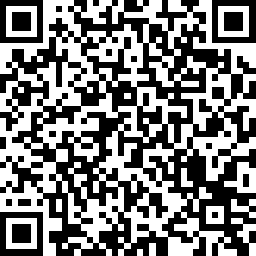 You may also fill out the form on the reverse side of this sheet.  If submitting a handwritten form, please email your Summer Conference Proposal to the appropriate chair with the subject header “NYSSMA Summer Conference” by December 15th.  You may also include sample handouts and/or a powerpoint for your session if you wish.  NYSSMA Summer ConferenceClassroom Music Session ProposalI am aware that in order to be a clinician, I must be a paid member of NAfME/NYSSMASignature: ____________________________________________	Date ___________________Call for ProposalsCall for Proposals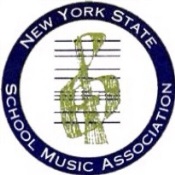 The NYSSMA Classroom Music Committee is looking for classroom music teachers, PreK thru 12, who are willing to propose an educational session for the Summer and/or Winter Conferences.  Please consider sharing one of your favorite lessons or units of study with your colleagues across the state!Early ChildhoodKim Kane  KaneK@canandaiguaschools.orgElementaryDonna Basile  donnabasile3@gmail.comSecondary SchoolAnthony Femino profmusic@gmail.com Jennifer Rafferty jrafferty@cortlandschools.orgMulti-levelKerry Mero kmero@boquetvalleycsd.orgSession InformationSession InformationSession InformationTitleTitleClinician(s):Clinician(s):Description (max 50 words)Description (max 50 words)Anticipated equipment requests:Anticipated equipment requests:Clinician Contact Information (for person submitting form)Clinician Contact Information (for person submitting form)Clinician Contact Information (for person submitting form)NameE-mailPhoneSchoolPositionAddress: